    ABONNEMENT individuel/familial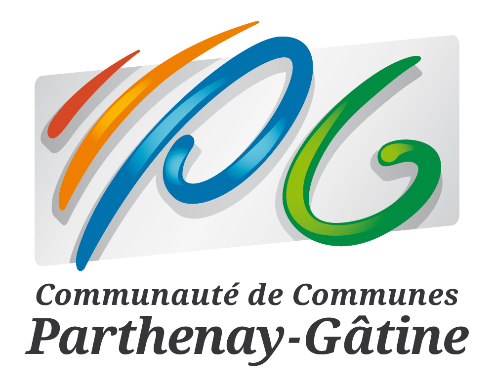 NOM : ………………………………………………………………………………….Prénom :…………………………………………Sexe :…………………….Date et Lieu de naissance : …………………………………………………………………………………………………………………………………………..Adresse :………………………………………………………………………………………………………………………………………………………………………. …………………………………………………………………………………………………………………………………………………………………………………….Code Postal : …………………………………………….Ville :…………………………………………………………………………………………………………Tél. fixe : ……………………………………………………………………………Tél. mobile :……………………………………………………………………..Courriel :………………………………………………………………………………….@............................................................................Profession : …J’accepte de recevoir la lettre d’information du réseau des médiathèques oui □      non □Je souhaite être informé des prêts de documents déjà empruntés    oui □      non □Autres membres de la famille souhaitant s’inscrire pour emprunter :Je soussigné _______________________________déclare avoir pris connaissance du règlement intérieur et m’engage à le respecter. J’autorise les médiathèques à utiliser mes coordonnées aux fins exclusives de : Gestion du compte abonné (relances, réservations, gestion courante)Invitation aux événements qu’elle est susceptible d’organiserDate :…/……./20……						 Signature :______________________________________________________________________________________________Partie réservée au personnel :	CC □					Hors CC □SOLO □ 	COUP D’POUCE □		FAMILLE □			TEMPO □Lieu d’inscription : PARTHENAY□	POMPAIRE□	CHÂTILLON□         SECONDIGNY□Mode de règlement : ……………………………Justificatif COUP d’POUCE : ………………………………………………………….NOMPrénomNé(e) leJour/mois/anSituation prof. / Scol.Mél (si ≠)